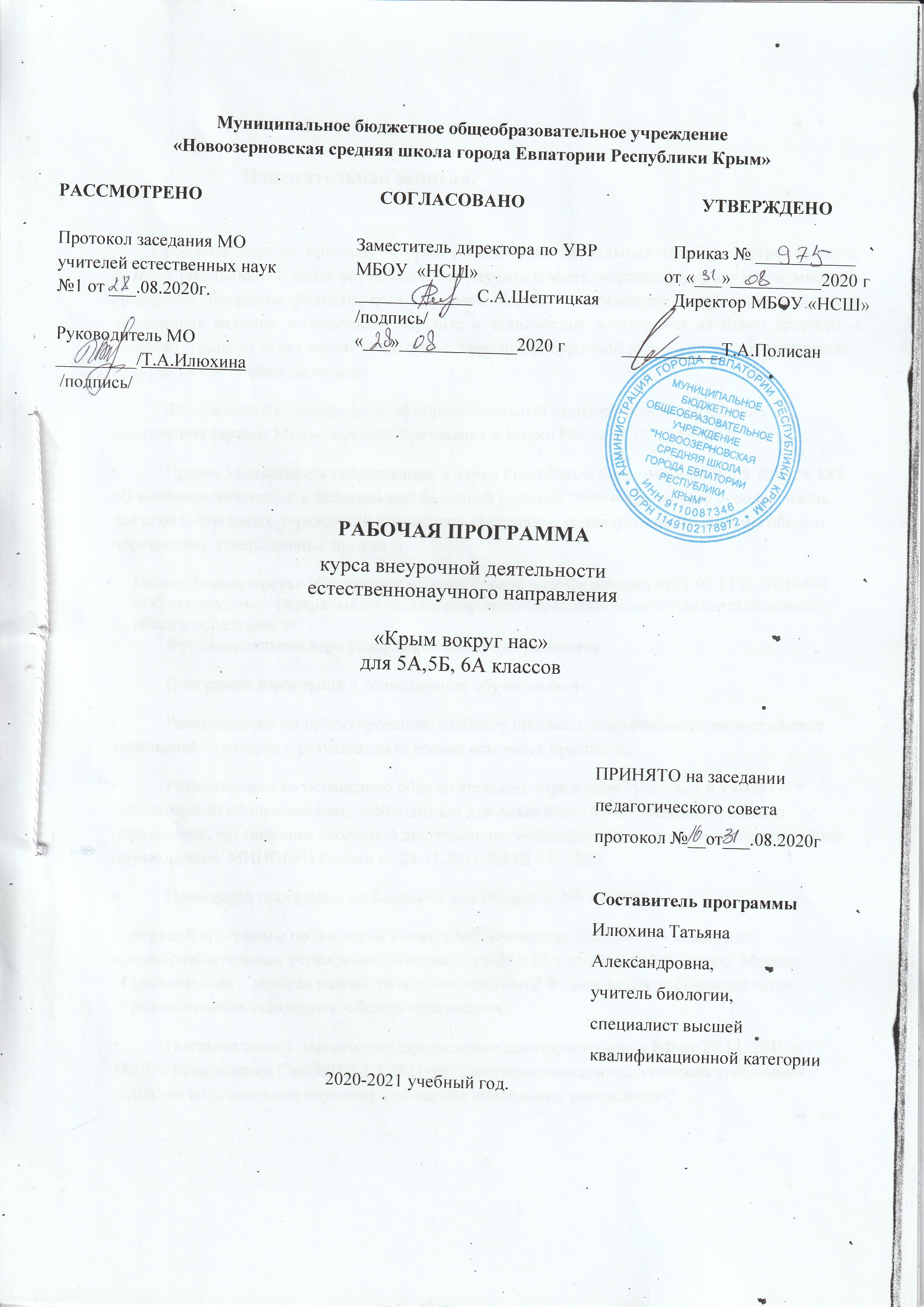 Пояснительная запискаРабочая программа внеурочного курса  «Крым вокруг нас»  для 5-6 класса составлена на основе в соответствии с основными положениями федерального базисного учебного плана , примерной программой основного общего образования по крымоведению для 5-9 классов, утвержденной  Коллегией МОН Республики Крым.Авторы:  Рудяков А.Н. – доктор филологических наук, профессор, ректор КРИППО.Супрычев А.В. – кандидат педагогических наук, заведующий кафедрой естественно-математического образования КРИППО.Нормативными документами для составления рабочей программы являются:Федеральный закон от 29.12.2012 N 273-ФЗ (ред. от 03.02.2014)  "Об образовании в Российской Федерации"  Постановление гл. государственного санитарного врача РФ от 29.12.2010 г. № 189  "Об утверждении СанПиН 2.4.2.2821-10 «Санитарно-эпидемиологические требования к условиям и организации обучения в общеобразовательных учреждениях»Приказ Минобрнауки РФ от 09.03.2004 N 1312 «Об утверждении федерального базисного ученого плана и примерных учебных планов для образовательных учреждений РФ, реализующих программы общего образованияПриказ Минобразования России от 05.03.2004 N 1089 (ред. от 31.01.2012) "Об утверждении федерального компонента государственных образовательных стандартов начального общего, основного общего и среднего (полного) общего образования"Федеральный компонент государственого стандарта общегообразования, утвержденный приказом Минобрнауки РФ от 05.03.2004 №1089;Федеральный базисный учебный план для основного общего образования, утвержденный приказом Минобрнауки РФ от 09.03.2004 №1312;Федеральным законом от 05.05.2014 N 84-ФЗ "Об особенностях правового регулирования отношений в сфере образования в связи с принятием в Российскую Федерацию Республики Крым и образованием в составе Российской Федерации новых субъектов – Республики Крым и города федерального значения Севастополя и о внесении изменений в Федеральный закон "Об образовании в Российской Федерации".Необходимость разработки программы и содержания внеурочного курса обусловлена очевидным возрастанием роли и значения краеведения в Российской Федерации. В рамках Закона РФ «Об образовании», концепции комплексной программы модернизации образования  приобретает особую актуальность. Опыт накопления и распространения знаний о родном крае имеет давние традиции, как в Крыму, так и во всей России.Актуальность и обоснованность наличия курса «Крымвокруг нас» в 5-6  классе предопределена его практической направленностью на реализацию органического единства интересов личности, общества и государства в деле воспитания гражданина России. Информация о своей семье, населенном пункте и родном крае расширяет интеллектуальный потенциал учащихся, помогает адаптироваться ко взрослой жизни, сформировать активную жизненную позицию и более полно реализовать на практике свои гражданские свободы, права и обязанностиВ контексте этого следует особо подчеркнуть то, что именно краеведческий подход позволяет учащимся наилучшим образом узнать родной край, свою «малую родину» как неотъемлемую составляющую часть Российского государства, получить представление о природных и культурных богатствах родного края, формирует любовь к своей местности, своей стране, закладывает основы экологической культуры. Краеведение является также наиболее надежным способом осуществления межпредметных связей в общеобразовательной школе, развивает у школьников логическое и пространственно-временное мышление.                                                   Содержание курса Тема 1. Введение (1 час)Экология в ряду других биологических наук. Роль экологии в рациональном использовании природных богатств.Тема 2. Зеленый веер планеты Земля (7 часов)Растения – необходимое условие  жизни природы. Лес. Панорама лесов. Типы лесов. Правовая охрана лесных ресурсов. Особенности  лесов Крыма. Заочная экскурсия в лес. Лесные этажи – ярусы лиственного леса. Зеленая аптека - лекарственные растения. Растения под охраной. Практическая работа «Изучение правил сбора, использования и хранения дикорастущих растений»Тема 3. Организмы - обитатели  почвы.  (4 часа)Почва – среда жизни растений и организмов. Состав и структура почвы. Плодородие почвы. Деятельность червей, насекомых в процессе почвообразования. Практическая работа «Ознакомление с составом почвы»Тема 4. Разнообразие растений (7 часов)Группы растений по их экологическому значению значению: лесные, луговые, степные. Медоносные растения. Значение пчел  и других опылителей для жизни растений. Сорняки и их значение. Роль цветковых растений в природе и жизни человека. «Красная книга Крыма». Нормы и правила поведения по отношению к дикорастущим растениям. Создание презентации, проекта «Голосеменные и цветковые растения  Крыма» Практическая работа «Определение травянистых, лекарственных, древесных, кустарниковых растений  Крыма с помощью определителя»Тема 5. Мир животных (14 часов)Насекомые. Муравьи – друзья леса, санитары леса. Охрана муравейников. Методика их расселения. Хищные насекомые, их роль в природе (жужелицы, божьи коровки, осы и др.) Насекомые – опылители. Пчела медоносная, бортовая, шмели. Действие антропогенного фактора на численность насекомых. Охрана насекомых. Видовой состав и разнообразие птицКрыма. Причины перелетов птиц. Действие природного и антропогенного факторов на гибель птиц при перелете. Охрана птиц. 1 апреля – Всемирный день птиц. Изучение видового состава зимующих птиц. Наблюдения о наиболее интересных явлениях из жизни птиц. Видовое многообразие млекопитающих Крыма. Особенности отношений «Хищник - жертва». Что значит «вредное» и «полезное» животное? Правовая охрана диких животных. Охраняемые виды млекопитающих нашей местности. Практическая работа «Редкие животные и птицы Крыма». Подкормка животных и птиц, развешивание кормушек для птиц.Учебно-тематический планКАЛЕНДАРНО-тематическое планирование№Раздел, темаКоличество часовКоличество часовКоличество часов№Раздел, темаВсего Теоретич.занятияПрактич.занятия1Введение.112Зеленый веер планетыЗемля.7523 Организмы - обитатели  почвы. 4224Разнообразие растений7525Мир животных.1495Итоговое занятие 11ИТОГО342311№Наименование темы занятияКалендарные срокиКалендарные сроки№Наименование темы занятияпланфактТема 1. Введение (1 час)1Что изучает экология? Роль науки в рациональном использовании природных и сохранении  богатств.Заповедники Крыма.Тема 2. Зеленый веер планеты Земля (7 часов)2Растения – необходимое условие жизни природы.3Лес. Панорама  крымских лесов. Типы лесов. Правовая охрана лесных ресурсов.4Заочная экскурсия в лес.Особенности лесов  Северного и Южного макросклонов Крымских гор.5Лесные этажи – ярусы лиственного леса.6Зеленая аптека - лекарственные растения.7Растения под охраной. Редкие и исчезающие растения Крыма8Практическая работа «Изучение правил сбора, использования и хранения дикорастущих растений»                      Тема 3. Организмы - обитатели  почвы. (4 часа)9Почва – среда жизни растений и животных.10Состав и структура почвы. Плодородие почвы.11Деятельность червей, насекомых в процессе почвообразования.12Практическая работа «Ознакомление с почвенным составом местности»Тема 4. Разнообразие растений (7 часов)13Группы растений по их экологическому значению: лесные, луговые, степные, культурные растения14Значение насекомых для жизни растений. Медоносные растения.15Сорняки и их значение.16Роль голосеменных и цветковых растений в природе и жизни человека.17«Красная книгаКрыма». Нормы и правила поведения по отношению к дикорастущим растениям.18Создание презентации, проекта «Голосеменные и цветковые растения  Крыма и их охрана»19Практическая работа «Определение травянистых, лекарственных, древесных, кустарниковых растений с помощью определителя»Тема 5. Удивительный мир животных (14 часов)20Насекомые.Муравьи – друзья леса, санитары леса. Охрана муравейников. Методика их расселения.21Хищные насекомые, их роль в природе (жужелицы, божьи коровки, осы и др.)22Насекомые – опылители. Пчела медоносная, бортовая, шмели.23Действие антропогенного фактора на численность насекомых. Охрана насекомых.24Видовой состав и разнообразие птиц  Крыма25Причины перелетов птиц. Действие природного и антропогенного факторов на гибель птиц при перелете.26Охрана птиц. 1 апреля – Всемирный день птиц.27Изучение видового состава зимующих птиц.Заповедник «Лебяжьи острова»28Наблюдения  наиболее интересных явлений из жизни птиц. 29Видовое многообразие млекопитающих Крыма30Особенности отношений «Хищник - жертва». Что значит «вредное» и «полезное» животное?31Правовая охрана диких животных. Охраняемые виды млекопитающихКрыма.32Практическая работа «По следам животных и птиц».33Подкормка животных и птиц, развешивание кормушек для птиц.34Итоговое занятие 